Peace On Earth/Little Drummer Boy: Part IDavid Bowie & Bing Crosby (1977)(Capo 3 to play along with the video)1, 2 / 1, 2 /[G]/[G]/[C]/[C]/ [G]/[G]/[C]/[C]/ [G] Come they told me, pa-[C]rum-pum-pum-[G]pum [G][G] A new-born king to see, pa-[C]rum-pum-pum-[G]pum [G][D] Our finest [G] gifts we bring, pa-[C]rum-pum-pum-pum[G] Rum-pum-pum-pum, [D] rum-pum-pum-pum [D][G] Come, they told me, pa-[C]rum-pum-pum-[G]pum [G][G] A newborn King to see, pa-[C]rum-pum-pum-[G]pum [G][D] Our finest gifts we bring, pa-rum-pum-pum-pum [D][D] To lay be-[G]fore the King, pa-[C]rum-pum-pum-pum [G] Ra-pum-pum-pum [D] ra-pum-pum-pum [D][G] So to honour Him, pa-[C]rum-pum-pum-[G]pum[C] When we [G] come?[Dm] Every [G] child must be [C] made a-[Am]ware[Dm] Every [G] child must be [C] made to [Am] care[Cm] Care e-[F]nough for his [Bb] fellow [Gm] manTo [Am] give all the love that he [D] can [D][G] Little baby, pa-[C]rum-pum-pum-[G]pum [G][G] I stood beside Him there, pa-[C]rum-pum-pum-[G]pum [G][D] I played my drum for Him, pa-rum-pum-pum-pum [D][D] I played my [G] best for Him, pa-[C]rum-pum-pum-pum, [G] Ra-pum-pum-pum [D] ra-pum-pum-pum [D][G] Then He smiled at me, pa-[C]rum-pum-pum-[G]pum [G][C] Me and my [G] drum[C] Can it [G] be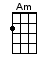 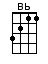 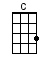 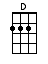 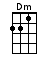 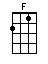 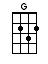 www.bytownukulele.ca